IRISH WOLFHOUND CLUB OF GAUTENG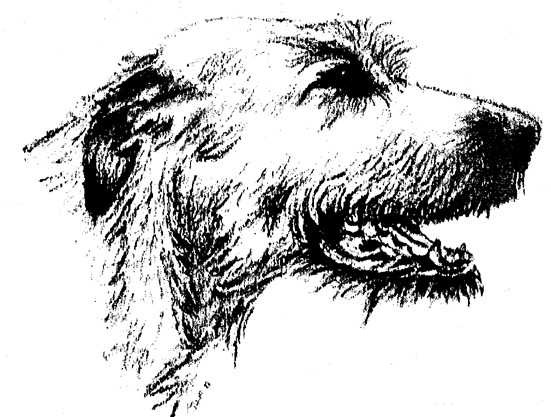 30th Annual ChampionshipShowSunday 15th April 2018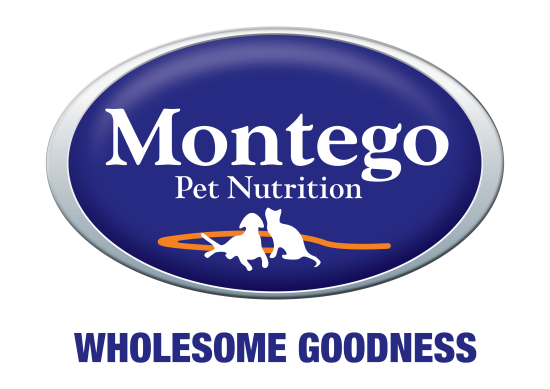 Venue:GOLDFIELDS KENNEL CLUB, LOWER GROUNDS, BOEING ROAD WEST, BEDFORDVIEW, JOHANNESBURG, GAUTENGJudging Starts:10:30 AMJUDGE:MR. SEBASTIAO GUIMARAES (BRAZIL)Ring Steward:MRS. JENNY HUBBARDOfficials:Patron: Mr Moss StephensonPatroness:  Miss Elizabeth C. Murphy (Ireland) Chairman:  Mrs Dawn BarnardShow Manager:  Mr Roger Scott Vet On Call:Fourways Veterinary Hospital:  Tel  011 705 3411 all hoursEnquiries:Hon. Secretary: Mrs Pat Jarvie Tel - (h)  011 805 3852  (cell)  082 788 45877Show Entries:Entries to be sent via fax to email 086 521 6389 or to email caliburn@icon.co.zaEntries will only be accepted if sent together with proof of payment.  No postal entries will be accepted.  Banking Details:STANDARD BANK, Fourways Crossing, Branch Code 009953, Account No: 020015143. Use SURNAME as reference.	Entry Closing Date:30THMARCH 2018Entries received with a copy of proof of payment of the entry fees will be accepted if received up to five (5) days subsequent to the indicated entry closing date.Championship Show Entry Fees:R100.00 per dog per class.Add R20.00 for each cash and/or cheque deposit to cover bank charges.Entry fees – Special ClassesR20 per class. See Special Classes section for detailsCatalogue:R50.00 (to be ordered with entries)Catalogue Advertising:R100 for a full A4 page advertising your Kennel.  Please send in your print ready advert.Page Sponsorship:R30 to sponsor a page in the Catalogue.Please send in your message.       Membership Fees:Due 1st May 2018. R120.00 Single, R200.00 Family. New Membership Joining Fee R50 to be added.Champ Show Classes:Baby Puppy 4-6mths, Minor Puppy 6-9mths, Puppy 9-12mths, Junior, Graduate, Novice, S.A. Bred, Veterans, Imported, Open, Champions.  Note: Baby Puppies do not qualify for the CC OR Best In Show. Baby Puppies compete for Best BabyPuppy in Show.Best of Classes:(Immediately after the Championship Show judging has completed).Dog and Bitch winners of each Championship Show class will compete against each other for the "Best of Class" judging.Special Classes:(Will follow after judging of“Best of Classes”).Best Forequarters, Best Hindquarters, Best Head & Neck, Best Movement, Best Type, Height & Soundness, Brace, Progeny, Non CC Winners, Entries: R20.00 per class. Entries can be submitted with Champ Show entries, (enter total Rand amount for Specials under “other“ on the Champ Show Entry Form and complete the Specials Entry form provided). Or enter on the day, PRIOR to the start of the Championship Show judging. No entries will be accepted after the Championship Show judging has commenced.Top 10 Parade:(Parade will take place after the completion of the Special Classes judging commences.)By Invitation Only - 2017 Top Ten Irish Wolfhounds, from around the Country. Irish Wolfhound of the Year:2017 Awards will follow onimmediately after the Top Ten Parade.Trophies:A full list of trophies will appear in the catalogue. All trophies will be awarded as the Judging takes place.NOTE: Trophies will NOT be handed out to Non-Members.The trophies for IW of the Year 2017 Competition will be awarded after The Top Ten Parade. Prizes:To all classes; CC & RCC winners; B.B.P.I.S, B.P.I.S, R.B.I.S, B.I.S. andThe Top Ten Competition winners.Rosettes:To all Championship Show class winners; CC & RCC winners; BBPIS, BPIS, RBIS, BIS; IW of the year 2017; Runner-Up IW of the Year 2017; BOS IW of the Year 2017; Puppy of the Year 2017Sashes:B.P.I.S, R.B.I.S, B.I.S and IW of the year 2017.Catering:To be advisedWebsite:www.irishwolfhoundclub.co.zaFacebook:Irish Wolfhound Club – South AfricaNOTES:Numbers will not be posted - please collect on the day from 08.30 am.        No RAF or TAF entries will be accepted.Dogs not entered in a class, or dogs entered in a class which does not exist, will be automatically be entered in the OPEN CLASS.Puppies under the age of 4 months are not eligible for entry at this show.Bitches in season will be allowed, but exhibitors are requested to exercise consideration towards other exhibitors.The mating of bitches within the precincts of the show grounds is prohibited.Dogs not entered for exhibition are not permitted at the show grounds.The conditions stipulated in the KUSA Regulations 7 & 31 of Schedule 3 attract immediate disqualification.The Committee reserves the right to appoint an alternative judge should the appointed judge be unable to officiate.All exhibitors / handlers are personally responsible for the control of their dogs at all times and shall be personally liable for any claims which may be made in respect of injuries which may arise or be caused by their dogs.~~~~~     RIGHT OF ADMISSION RESERVED     ~~~~~